					PAŃSTWOWA UCZELNIA ZAWODOWA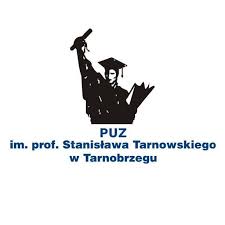 						im. prof. Stanisława Tarnowskiego			  				  w Tarnobrzegu	               				ul. Sienkiewicza 50, 39-400 Tarnobrzeg			        				       Tel.  (15) 822 90 15Znak sprawy: R17/2020FORMULARZ OFERTOWO-CENOWYNazwa Wykonawcy :	Adres :	Województwo :	Tel / Fax / e-mail :	NIP :	REGON :	Niniejszym składamy ofertę w postępowaniu o udzielnie zamówienia w trybie zapytania ofertowego pn.: „Dostawa bonów towarowych dla Państwowej Uczelni Zawodowej im. prof. Stanisława Tarnowskiego w Tarnobrzegu’’ Oferuję realizację przedmiotu zamówienia za cenę: Brutto:	zł.Słownie:………………………………...…………………………………………………/100Termin ważności bonów (ilość dni) ………………... (słownie …………………………) (Oferta Wykonawca, który zaproponuje okres krótszy aniżeli 6 miesięcy podlegać będzie odrzuceniu)Ilość punktów handlowych różnych branż akceptujących bony na terenie woj. podkarpackiego, woj. małopolskiego, woj. mazowieckiego, woj. śląskiego, woj. świętokrzyskiego, woj. lubelskiego (ilość punktów handlowych razem):………… (słownie……………………….) Wynagrodzenie, o którym mowa wyżej jest wynagrodzeniem ryczałtowym, które uwzględnia wszystkie koszty związane z pełną i prawidłową realizacją przedmiotu zamówienia.Oświadczam, że zapoznałem się z warunkami zamówienia, zawartymi w Zapytaniu ofertowym, projekcie umowy i przyjmuję je bez zastrzeżeń.Oświadczam, że zdobyłem wszystkie informacje, które mogą być niezbędne i konieczne do przygotowania oferty oraz podpisania umowy.Oświadczam, że wszystkie oświadczenia i informacje zawarte w ofercie są kompletne, prawdziwe i dokładne w każdym szczególe.Integralną cześć oferty stanowią:………………………………..………………………………..………………………………..……………………………………………      data, podpis i pieczęć Wykonawcy 